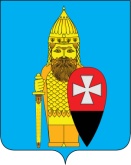 АДМИНИСТРАЦИЯПОСЕЛЕНИЯ ВОРОНОВСКОЕ В ГОРОДЕ МОСКВЕПОСТАНОВЛЕНИЕ21.02.2017 г. № 19Об утверждении положения о комиссии по проведению инвентаризации запасов средств радиационной, химической, биологическойи медицинской защиты на территории поселения Вороновское   На основании приказа Руководителя гражданской обороны Москвы – Мэра Москвы от 17 марта 2016 года № 2-РГО «О проведении инвентаризации запасов средств радиационной, химической, биологической и медицинской защиты на территории города Москвы», в целях организации проведения инвентаризации запасов средств радиационной, химической, биологической и медицинской защиты на территории поселения Вороновское, администрация поселения Вороновское постановляет;   1. Утвердить положение о комиссии по проведению инвентаризации запасов средств радиационной, химической, биологической и медицинской защиты на территории поселения Вороновское (приложение к настоящему Постановлению).   2. Опубликовать настоящее Постановление в бюллетене «Московский муниципальный вестник» и разместить на официальном сайте администрации поселения Вороновское в информационно-телекоммуникационной сети «Интернет».   3. Контроль за выполнением настоящего Постановления возложить на заместителя главы администрации поселения Вороновское Тавлеева А.В.Глава администрациипоселения Вороновское                                                                                               Е.П. Иванов                                                                                                            Приложение                                 к Постановлению администрации       поселения Вороновскоеот «____» ______________ 2017 года № ____Положениео комиссии по проведению инвентаризации запасов средств радиационной, химической, биологической и медицинской защиты натерритории поселения ВороновскоеОбщие положения    1.1. Комиссия по проведению инвентаризации запасов средств радиационной, химической, биологической (далее РХБ) и медицинской защиты на территории поселения Вороновское создается в целях обеспечения сбора и обработки информации о фактических данных о количественном и качественном состоянии средств РХБ и медицинской защиты на территории поселения, правильности и своевременности оформления результатов инвентаризации.    1.2. Инвентаризационная комиссия является рабочим органом администрации поселения Вороновское, в состав которой входят должностные лица органа местного самоуправления и организаций, расположенных на территории поселения.   1.3. Состав инвентаризационной комиссии утверждается распоряжение администрации поселения Вороновское.    1.4. Инвентаризационная комиссия осуществляет контроль за ходом инвентаризации средств РХБ и медицинской защиты на территории поселения, координацию действий органа местного самоуправления и организаций, расположенных на территории поселения.                        2. Основные задачи инвентаризационной комиссии   2.1. Изучает положения действующих нормативных правовых актов, а так же методические рекомендации по проведению инвентаризации.   2.2. Осуществляет сбор и обработку информации о количественном и качественном состоянии средств РХБ и медицинской защиты.    2.3. Организовывает проверку документов бухгалтерского учета, наличия и состояния паспортов, карточек учета на средства РХБ и медицинской защиты (по видам, годам поставки), другие учетные документы, а также готовит необходимую для работы комиссии техническую, методическую и другую документацию.    2.4. Определяет меры, направленные на обеспечение сохранности и повышение эффективности использования средств РХБ и медицинской защиты.Права инвентаризационной комиссии   3.1. Инвентаризационная комиссия вправе принимать решения в части, касающейся повышения эффективности и качества проведения инвентаризации средств РХБ и медицинской защиты на территории поселения.   3.2. Решения принимаются на заседаниях инвентаризационной комиссии.   3.3. Заседания инвентаризационной комиссии проводятся по инициативе председателя, заместителя председателя инвентаризационной комиссии.   3.4. Заседание считается состоявшимся при наличии не менее половины от общего числа членов инвентаризационной комиссии.   3.5. В целях полного и всестороннего рассмотрения вопросов для участия в заседаниях инвентаризационной комиссии могут приглашаться представители органов местного самоуправления, общественных и иных организаций, присутствие которых целесообразно при рассмотрении вопросов повестки дня заседаний.   3.6. Инвентаризационная комиссия принимает решения простым большинством голосов от числа присутствующих на заседании членов комиссии. В случае равенства голосов, голос председательствующего на заседании инвентаризационной комиссии является решающим.   3.7. Члены инвентаризационной комиссии, не согласные с принятым решением, вправе письменно изложить свое особое мнение, которое приобщается к принятому решению.   3.8. Решения инвентаризационной комиссии оформляются протоколом заседания, который подписывается секретарем и утверждается председателем инвентаризационной комиссии, а в его отсутствие - председательствующим на заседании заместителем председателя инвентаризационной комиссии.4. Порядок отчетности по итогам инвентаризации средств РХБ и медицинской защиты   4.1. По итогам работы инвентаризационная комиссия составляет акт инвентаризации средств РХБ и медицинской защиты.   4.2. Акт инвентаризации средств РХБ и медицинской защиты подписывается всеми членами инвентаризационной комиссии.   4.3. Хранение всех документов, связанных с инвентаризацией средств РХБ и медицинской защиты (актов, инвентаризационных ведомостей), осуществляется до завершения следующей инвентаризации средств РХБ и медицинской защиты.